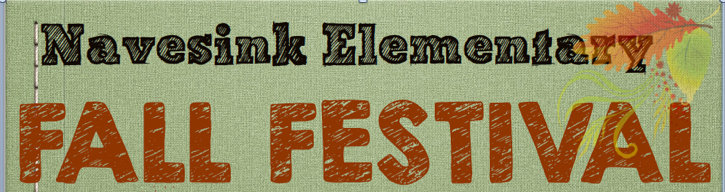 Pre-Order Fall SaleOur Fall Festival on September 29th is the perfect kickoff to fall, and a great time to get your fall mums, hay and pumpkins.  We also have Dearborn Market pies and donuts available for pre-order.  All items ordered will be available for pickup at the Fall Festival.   Please fill out the order form below and return with cash or a check made payable to Navesink PTA by Wednesday, 9/19 Attn: Fall Fest Pre-Order.  To order online go to https://navesink.memberhub.store  (memberhub.com adds a small processing fee)All orders must be picked up at the Fall Festival by 4pm.  Sales are Final, no refunds will be given if orders are not picked up.  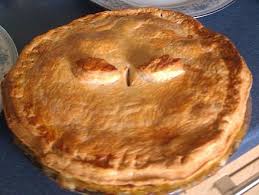 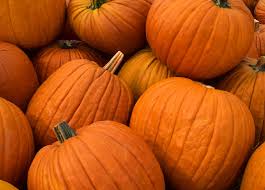 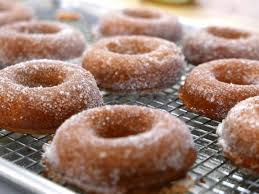 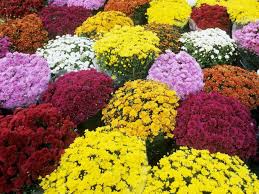 Name:Email:Phone Number:Items Available for Pre-OrderPriceQuantityTotal PriceLarge Mums(colors will be assorted)$8 eachLarge Hay Bale$10 eachSmall Hay Bale$7 eachLarge Pumpkins$8 eachApple Pie$12 Pumpkin Pie$12 Apple Crumb Pie$12 Apple Cider Donuts(Powdered)$5 Apple Cider Donuts(Cinnamon Sugar)$5 Apple Cider Donuts(Mixed)$5 Total $Pay by check, cash or go to https://navesink.memberhub.store 